ОПИС ДИСЦИПЛІНИ(до 1000 друкованих знаків)Вивчення дисципліни «Біотехнологія у ветеринарній медицині» передбачає ознайомлення студентів з основами сучасних технологій, що базуються на використанні біологічних процесів, отримання елементарних навичок роботи в біотехнологічній лабораторії. Під час навчання слухачі опанують основи молекулярної біології – фундаментальної основи сучасної біотехнології; елементами конструювання векторних конструкцій генної інженерії, технології отримання генно-інженерних противірусних вакцин, технології виробництва антибіотиків, препаратів амінокислот, діагностичних препаратів (ПЛР), вакцин, імуномодуляторів. Студенти отримають знання щодо досягнень  у трансплантації ембріонів; вивчать основи традиційних технологічних процесів у виробництві біологічних та хіміотерапевтичних лікарських засобів, отримають уявлення про стан цих виробництв на сучасних біотехнологічних підприємствах. Ці знання сформують у майбутніх фахівців уявлення про можливості використання біологічних процесів і біологічних об’єктів для діагностики, профілактики та лікування ряду захворювань тварин; створення штамів мікроорганізмів, які продукують різні хімічні сполуки, антибіотики, полімери, амінокислоти і ферменти, секвенування геному мікроорганізмів тощо. Додатково буде приділена увага створення генно-модифікованих організмів, та біологічна безпека їх використання; методи регулювання статі тварин, визначення статі ранніх ембріонів, та встановлення родинних зв’язків між ними за допомогою молекулярно-генетичних методів.СТРУКТУРА КУРСУПОЛІТИКА ОЦІНЮВАННЯШКАЛА ОЦІНЮВАННЯ СТУДЕНТІВ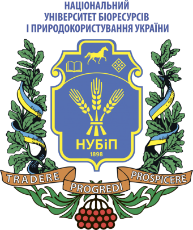 СИЛАБУС ДИСЦИПЛІНИ«Біотехнологія у ветеринарній медицині»Ступінь вищої освіти – Магістр (скорочений термін навчання)Спеціальність 211 Ветеринарна медицинаОсвітня програма ___________________________Рік навчання ____2____, семестр _____2____Форма навчання __денна___(денна, заочна)Кількість кредитів ЄКТС___4___Мова викладання українська (українська, англійська, німецька)_______________________Лектор курсу_к.вет.н., доцент кафедри епізоотології, мікробіології і вірусології   МАРТИНЮК О.Г.__________Контактна інформація лектора (e-mail)(martyniuk_og@nubip.edu.ua ; sandr70@gmail.com)________Сторінка курсу в eLearn https://elearn.nubip.edu.ua/enrol/index.php?id=397  ТемаГодини(лекції/ лабораторні, практичні, семінарські)Результати навчанняЗавданняОцінювання2 семестр календарного плану* (4 навчальний семестр)2 семестр календарного плану* (4 навчальний семестр)2 семестр календарного плану* (4 навчальний семестр)2 семестр календарного плану* (4 навчальний семестр)2 семестр календарного плану* (4 навчальний семестр)Модуль 1Модуль 1Модуль 1Модуль 1Модуль 1Тема 1Біофабрики та інші структури, що виготовляють біологічні препарати. Забезпечення якості у біологічній промисловості згідно стандартів GMP та GLP. Технологічні операції та процес. Вимоги до персоналу. Правила безпеки роботи на об’єктах біологічної промисловості 2/2Знати основи традиційних технологічних процесів у виробництві біологічних та хіміотерапевтичних лікарських засобів;основні технологічні процеси на біотехнологічних підприємствах. створення штамів мікроорганізмів, які продукують різні хімічні сполукистворення генно-модифікованих організміввміти:виділяти, ідентифікувати, зберігати, культивувати біологічні агенти, здійснювати оптимізацію поживних середовищ, обирати оптимальні методи аналізуОпанувати технологічні процеси створення біопродуктів5Тема 2Ознайомлення з вимогами до виробничих штамів: зберігання, освіження. Контроль параметрів росту виробничих штамів. Ознайомлення з основними видами субстратів та методами приготування середовищ для культивування матричних розплодок мікроорганізмів-продуцентів у біотехнологічних процесах.2/2Знати основи традиційних технологічних процесів у виробництві біологічних та хіміотерапевтичних лікарських засобів;основні технологічні процеси на біотехнологічних підприємствах. створення штамів мікроорганізмів, які продукують різні хімічні сполукистворення генно-модифікованих організміввміти:виділяти, ідентифікувати, зберігати, культивувати біологічні агенти, здійснювати оптимізацію поживних середовищ, обирати оптимальні методи аналізуОпанувати технологічні процеси створення біопродуктів5Тема 3Культивування клітинних культур. Використання курячих ембріонів у виробництві вакцинних препаратів. 2/2Знати основи традиційних технологічних процесів у виробництві біологічних та хіміотерапевтичних лікарських засобів;основні технологічні процеси на біотехнологічних підприємствах. створення штамів мікроорганізмів, які продукують різні хімічні сполукистворення генно-модифікованих організміввміти:виділяти, ідентифікувати, зберігати, культивувати біологічні агенти, здійснювати оптимізацію поживних середовищ, обирати оптимальні методи аналізуОпанувати технологічні процеси створення біопродуктів5Тема 4Одержання генно-інженерних продуктів. Інструменти генної інженерії. ДНК - полімерази, їх використання в генній інженерії. Вектори. Клонуючі вектори. Створення бібліотек (клонотек) генів. Скринінг генів методами гібридізації, імунологічними методами і методом виявлення білкової активності.2/2Знати основи традиційних технологічних процесів у виробництві біологічних та хіміотерапевтичних лікарських засобів;основні технологічні процеси на біотехнологічних підприємствах. створення штамів мікроорганізмів, які продукують різні хімічні сполукистворення генно-модифікованих організміввміти:виділяти, ідентифікувати, зберігати, культивувати біологічні агенти, здійснювати оптимізацію поживних середовищ, обирати оптимальні методи аналізуОпанувати технологічні процеси створення біопродуктів5Модуль 1Модуль 1Модуль 1Модуль 130Модуль 2Модуль 2Модуль 2Модуль 2Ознайомлення з етапами виготовлення протибактерійних живих вакцинСхема ліофілізації препаратів живих вакцин. Методи інактивації виробничих штамів. Методи контролю біологічної активності живих вірус-вакцин. Визначення індексу імуногенності інактивованих вірусвакцин.2/2Знати основи традиційних технологічних процесів у виробництві біологічних та хіміотерапевтичних лікарських засобів;основні технологічні процеси на біотехнологічних підприємствах. створення штамів мікроорганізмів, які продукують різні хімічні сполукистворення генно-модифікованих організміввміти:виділяти, ідентифікувати, зберігати, культивувати біологічні агенти, здійснювати оптимізацію поживних середовищ, обирати оптимальні методи аналізуОпанувати технологічні процеси створення біопродуктів5Промислове виробництво алергенів та діагностикумів. Основи біотехнології виготовлення гіперімунних сироваток. Визначення активності специфічних антитіл. 2/2Знати основи традиційних технологічних процесів у виробництві біологічних та хіміотерапевтичних лікарських засобів;основні технологічні процеси на біотехнологічних підприємствах. створення штамів мікроорганізмів, які продукують різні хімічні сполукистворення генно-модифікованих організміввміти:виділяти, ідентифікувати, зберігати, культивувати біологічні агенти, здійснювати оптимізацію поживних середовищ, обирати оптимальні методи аналізуОпанувати технологічні процеси створення біопродуктів5Промислове виготовлення антибіотиків. Класифікація антибіотиків. Технологічні основи виробництва антибіотиків. Технологія виробництва пробіотиків для тваринництва. Пробіотики на основі молочнокислих бактерій, на основі біфідумбактерій. Контроль якості.2/2Знати основи традиційних технологічних процесів у виробництві біологічних та хіміотерапевтичних лікарських засобів;основні технологічні процеси на біотехнологічних підприємствах. створення штамів мікроорганізмів, які продукують різні хімічні сполукистворення генно-модифікованих організміввміти:виділяти, ідентифікувати, зберігати, культивувати біологічні агенти, здійснювати оптимізацію поживних середовищ, обирати оптимальні методи аналізуОпанувати технологічні процеси створення біопродуктів5Модуль 2Модуль 2Модуль 2Модуль 230Всього за 1 семестрВсього за 1 семестрВсього за 1 семестрВсього за 1 семестр70**Екзамен30 Всього за курсВсього за курсВсього за курсВсього за курс100**** Примітка. Проведення видів занять здійснюється відповідно до графіку освітнього процесу** Рейтинг з навчальної роботи: R нр= 0,70×R(І)ом ×R(2)ом хR(3)ом ×R(4)ом+RдР-RШтр*** Для визначення рейтингу студента (слухача) із засвоєння дисципліни RДИС (до 100 балів) одержаний рейтинг з атестації (до 30 балів) додається до рейтингу студента (слухача) з навчальної роботи RНР (до 70 балів): R ДИС  = R НР  + R АТ* Примітка. Проведення видів занять здійснюється відповідно до графіку освітнього процесу** Рейтинг з навчальної роботи: R нр= 0,70×R(І)ом ×R(2)ом хR(3)ом ×R(4)ом+RдР-RШтр*** Для визначення рейтингу студента (слухача) із засвоєння дисципліни RДИС (до 100 балів) одержаний рейтинг з атестації (до 30 балів) додається до рейтингу студента (слухача) з навчальної роботи RНР (до 70 балів): R ДИС  = R НР  + R АТ* Примітка. Проведення видів занять здійснюється відповідно до графіку освітнього процесу** Рейтинг з навчальної роботи: R нр= 0,70×R(І)ом ×R(2)ом хR(3)ом ×R(4)ом+RдР-RШтр*** Для визначення рейтингу студента (слухача) із засвоєння дисципліни RДИС (до 100 балів) одержаний рейтинг з атестації (до 30 балів) додається до рейтингу студента (слухача) з навчальної роботи RНР (до 70 балів): R ДИС  = R НР  + R АТ* Примітка. Проведення видів занять здійснюється відповідно до графіку освітнього процесу** Рейтинг з навчальної роботи: R нр= 0,70×R(І)ом ×R(2)ом хR(3)ом ×R(4)ом+RдР-RШтр*** Для визначення рейтингу студента (слухача) із засвоєння дисципліни RДИС (до 100 балів) одержаний рейтинг з атестації (до 30 балів) додається до рейтингу студента (слухача) з навчальної роботи RНР (до 70 балів): R ДИС  = R НР  + R АТ* Примітка. Проведення видів занять здійснюється відповідно до графіку освітнього процесу** Рейтинг з навчальної роботи: R нр= 0,70×R(І)ом ×R(2)ом хR(3)ом ×R(4)ом+RдР-RШтр*** Для визначення рейтингу студента (слухача) із засвоєння дисципліни RДИС (до 100 балів) одержаний рейтинг з атестації (до 30 балів) додається до рейтингу студента (слухача) з навчальної роботи RНР (до 70 балів): R ДИС  = R НР  + R АТПолітика щодо дедлайнів та перескладання:До основних принципів проведення занять належать: 1. Відкритість до нових ідей, толерантність, доброзичлива партнерська атмосфера взаєморозуміння та можливість творчого розвитку; 2. Усі завдання, передбачені програмою, мають бути виконані у встановлений термін; 3. Різноманітні моделі роботи на заняттях, дадуть можливість здобувачам вищої освіти розкрити свій власний потенціал, навчитись довіряти своїм партнерам, розвинути навички інтелектуальної роботи в команді; 4. Передбачено інтенсивне використання мобільних технологій навчання, що дає змогу здобувачам вищої освіти та викладачеві спілкуватися один з одним у будь-який зручний для них час, а здобувачам вищої освіти, які відсутні на заняттях, отримати необхідну навчальну інформацію та представити виконані завдання; 5. Протягом навчання активно розвиваються і підтримуються навички здобувачів, які можуть підготувати додаткову інформацію за темою, що не увійшла до переліку тем лабораторних занять змістовних модулів та виступити з презентацією та інформуванням аудиторії додатково; 6. Роботи, які здаються із порушенням термінів без поважних причин, оцінюються на нижчу оцінку. Перескладання модулів відбувається із дозволу лектора за наявності поважних причин (наприклад, лікарняний); 7. Якщо здобувач вищої освіти відсутній з поважної причини, то він/вона повинні презентувати виконані самостійно завдання під час самостійної підготовки та консультації викладача у час виділений для відпрацювань з науково-педагогічним працівником за відповідно розробленим розкладом консультацій.Політика щодо академічної доброчесності:Списування під час контрольних робіт та екзаменів заборонені (в т.ч. із використанням мобільних девайсів). Реферати, ессе, презентаційні матеріали повинні мати коректні текстові посилання на використану літературу Під час роботи над індивідуальними науково-дослідними завданнями не допустимо порушення академічної доброчесності.Політика щодо відвідування:Відвідування занять є обов’язковим. За об’єктивних причин (наприклад, хвороба, міжнародне стажування) навчання може відбуватись індивідуально (в он-лайн формі за погодженням із деканом факультету)Рейтинг здобувача вищої освіти, балиОцінка національна за результати складання екзаменів заліківОцінка національна за результати складання екзаменів заліківРейтинг здобувача вищої освіти, балиекзаменівзаліків90-100відміннозараховано74-89добрезараховано60-73задовільнозараховано0-59незадовільноне зараховано